Week beginning 18.1.21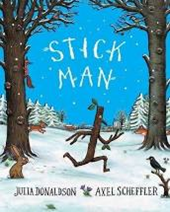 English Focus: Stick Man by Julia DonaldsonOver the next few weeks we will be focusing on the story ‘Stick Man’ written by famous author Julia Donaldson. We will be sending you your very own copy of the story soon, so this week we are going to have a look at the book cover and find out lots of information before we read the story.Activity 1: Exploring the book coverLook at the image of the front cover from the book together. What is the title of the story? Who wrote it? Who is the illustrator? What can you see in the picture? Can you record your findings in your red book/on paper.Activity 2: Making predictions about the storyLook at the picture from the front cover. What do you think will happen in this story? Who is Stick Man? What will he do? Where will he go? Who will he meet? Can you record your thoughts and ideas in your red book/on paper?Activity 3: How to make a stick manHow would you make a stick man? What equipment would you need? What would you do?  Can you write some instructions to show your friends how you would make one?Activity 4: Spelling ActivityToday can you have a go at reading/spelling the following Common Exception WordsActivity 5: Sentence writingCan you use yesterday’s spelling words in a sentence? How many sentences can you write? Remember a sentence starts with a capital letter, has a space between each word and a full stop at the end.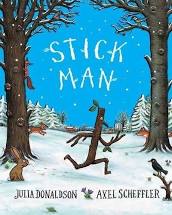 thedototodayof